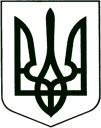                                                       У К Р А Ї Н А                                  КОРЮКІВСЬКА МІСЬКА РАДАКорюківський районЧернігівська областьР І Ш Е Н Н Я(чотирнадцята сесія сьомого скликання)24 травня 2018 року      м. КорюківкаПро дозвіл на виготовлення документації із землеустрою Розглянувши заяви фізичних та юридичних осіб та додані матеріали, враховуючи рекомендації постійної комісії міської ради з питань житлово-комунального господарства, регулювання земельних відносин, будівництва та охорони навколишнього природного середовища, керуючись статтями 12, 79-1, 89, 116, 118, 120, 121, 122, 186 Земельного кодексу України, статтями 25, 55 Закону України «Про землеустрій», ст. 26 Закону України «Про місцеве самоврядування в Україні»,міська рада в и р і ш и л а :1. Дати дозвіл на виготовлення технічної документації із землеустрою щодо встановлення (відновлення) меж земельної ділянки в натурі (на місцевості), що посвідчує право власності на земельну ділянку:- для будівництва і обслуговування жилого будинку, господарських будівель і споруд (присадибна ділянка), (КВЦПЗ 02.01.):- Шевченку Валентину Георгійовичу (зареєстрований за адресою: вул. ____________, м. Корюківка) площею орієнтовно 0,10 га, яка розташована за адресою: вул. Дудка, 85, м. Корюківка.- Сергійчуку Вадиму Анатолійовичу (вул. _____________, м. Корюківка) площею орієнтовно 0,10 га, яка розташована за адресою: вул. Індустріальна, 19/2, м. Корюківка.- Максименко Юлії Володимирівні (зареєстрована за адресою: вул. Петрецького Анатолія, 12 (гуртожиток), м. Київ) площею 0,0978 га, яка розташована за адресою: пров. Лесі Українки, 2-й, 15, м. Корюківка. Кадастровий номер земельної ділянки 7422410100:01:002:1192.- Панкратьєву Валерію Петровичу (зареєстрований за адресою: вул. _____________, м. Корюківка) площею орієнтовно 0,10 га, яка розташована за адресою: пров. Бібліотечний, 5 А, м. Корюківка.для будівництва індивідуальних гаражів (КВЦПЗ 02.05.):Аухіміку Володимиру Павловичу (зареєстрований за адресою:                     вул. _______________, м. Корюківка) площею орієнтовно 0,01 га, яка розташована за адресою: вул. Кошового, гараж 88, м. Корюківка.для будівництва та обслуговування будівель органів державної влади та місцевого самоврядування (КВЦПЗ 03.01.):- Корюківській міській раді (юридична адреса: вул. Бульварна, 6, м. Корюківка) площею орієнтовно 0,40 га, яка розташована за адресою: вул. Вокзальна, 8 А, м. Корюківка.2. Дати дозвіл на розробку проекту землеустрою щодо відведення земельної ділянки для передачі її безоплатно у власність:- для будівництва і обслуговування жилого будинку, господарських будівель і споруд (присадибна ділянка), (КВЦПЗ 02.01.):- Чубарі Валерію Михайловичу (зареєстрований за адресою: вул. _____________, с. Бреч) площею орієнтовно 0,25 га, яка розташована за адресою: вул. Лісового П., 25, с. Бреч.  - Козію Віталію Івановичу (зареєстрований за адресою: вул. _____________, м. Сновськ) площею орієнтовно 0,10 га, яка розташована за адресою: вул. Шевченка, м. Корюківка. - Литвин Ользі Михайлівні (зареєстрована за адресою: вул. ____________, м. Корюківка) площею орієнтовно 0,10 га, яка розташована за адресою: вул. Вокзальна, 32 А, м. Корюківка.- Кошовому Роману Олександровичу (зареєстрований за адресою: вул. _______________, м. Корюківка) площею орієнтовно 0,10 га, яка розташована за адресою: вул. Шевченка, м. Корюківка.- Кошовому Олександру Олександровичу (зареєстрований за адресою: вул. _______________, м. Корюківка) площею орієнтовно 0,10 га, яка розташована за адресою: вул. Шевченка, м. Корюківка.- Бабичу Сергію Федосійовичу (зареєстрований за адресою: вул. ____________, м. Корюківка) площею орієнтовно 0,10 га, яка розташована за адресою: вул. Шевченка, м. Корюківка.- Кожушку Миколі Миколайовичу (зареєстрований за адресою: вул. __________, м. Корюківка) площею орієнтовно 0,10 га, яка розташована за адресою: вул. Шевченка, м. Корюківка.- Пивовару Андрію Вікторовичу (зареєстрований за адресо: вул. __________, м. Корюківка) площею орієнтовно 0,10 га, яка розташована за адресою: вул. Шевченка, м. Корюківка.- Гончарову Олегу Івановичу (зареєстрований за адресою: вул. ____________, с. Наумівка) площею орієнтовно 0,25 га, яка розташована за адресою: вул. Шевченка, 169, с. Наумівка.- Стукало Юлії Олександрівні (зареєстрована за адресою:                      вул. ______________, м. Корюківка) площею орієнтовно 0,25 га, яка розташована за адресою: вул. Петра Лісового, с. Бреч.- Дудченко Марині Володимирівні (зареєстрована за адресою: вул. _____________, м. Корюківка) площею орієнтовно 0,25 га, яка розташована за адресою: вул. Петра Лісового, с. Бреч.- Стукало Ірині Олександрівні (зареєстрована за адресою: вул. _____________, м. Вишневе) площею орієнтовно 0,25 га, яка розташована за адресою: вул. Петра Лісового, с. Бреч.- Заяць Сергію Володимировичу (зареєстрований за адресою: вул. _______________, м. Корюківка) площею орієнтовно 0,10 га, яка розташована за адресою: вул. Шевченка, м. Корюківка.- Гарбуз Валерію Анатолійовичу (зареєстрований за адресою: вул. ______________, м. Корюківка) площею орієнтовно 0,10 га, яка розташована за адресою: вул. Нова, 2 Б, м. Корюківка.- Боровській Людмилі Іванівні (зареєстрована за адресою: вул. ____________, с. Буда) площею орієнтовно 0,25 га, яка розташована за адресою: вул. Садова, 7, с. Буда.- для ведення особистого селянського господарства (КВЦПЗ 01.03.):- Римар Світлані Михайлівні (зареєстрована за адресою: вул. _____________, с. Лубенець) площею орієнтовно 0,80 га, яка розташована за адресою: вул. Шевченка, 25, с. Лубенець.- Жарому Сергію Андрійовичу (зареєстрований за адресою: вул. ______________, с. Воловики) площею орієнтовно 0,40 га, яка розташована за адресою: вул. Шкільна, 53 Б, с. Воловики.- Карпинській Ганні Василівні (зареєстрована за адресою: вул. _______________, с. Воловики) площею орієнтовно 1,5 га, яка розташована за адресою: с. Воловики.- Ткаченку Олександру Миколайовичу (зареєстрований за адресою: вул. ______________, с. Лубенець) площею орієнтовно 2,0 га, яка розташована за адресою: вул. Тосенка, 13, с. Лубенець.- Боровській Людмилі Іванівні (зареєстрована за адресою: вул. _____________, с. Буда) площею орієнтовно 2,0 га, яка розташована за адресою: вул. Садова, 7, с. Буда.- Бондаренко Ользі Федорівні (зареєстрована за адресою: вул. ______________, с. Забарівка) площею орієнтовно 2,0 га, яка розташована за адресою: вул. Гагаріна, 88 А, с. Забарівка.для індивідуального садівництва (КВЦПЗ 01.05.):Ткаченку Олександру Миколайовичу (зареєстрований за адресою: вул. ______________, с. Лубенець) площею орієнтовно 0,10 га, яка розташована за адресою: вул. Тосенка, 5, с. Лубенець.3. Дати дозвіл на виготовлення технічної документації із землеустрою щодо встановлення (відновлення) меж земельної ділянки в натурі (на місцевості) для передачі її оренду :- для будівництва і обслуговування жилого будинку, господарських будівель і споруд (присадибна ділянка), (КВЦПЗ 02.01.):- Прилипку Олександру Олександровичу (зареєстрований за адресою: вул. _____________, м. Мена) площею орієнтовно 0,25 га, яка розташована за адресою: вул. Шевченка, 129, с. Сахутівка.- Суманєєву Олександру Миколайовичу (зареєстрований за адресою: вул. _______________, м. Корюківка) площею 0,1000 га, яка розташована за адресою: вул. Лугова, 1, м. Корюківка. Кадастровий номер 7422410100:01:003:0135.- для будівництва індивідуальних гаражів (КВЦПЗ 02.05.):Аухіміку Володимиру Павловичу (зареєстрований за адресою:                     вул. ______________, м. Корюківка) площею орієнтовно 0,01 га, яка розташована за адресою: вул. Кошового, гараж 145, м. Корюківка.для розміщення, будівництва, експлуатації та обслуговування будівель і споруд об’єктів передачі електричної та теплової енергії (КВЦПЗ 14.02.):ТОВ «КОРФАД» (юридична адреса: пров. ____________, м. Корюківка) площею орієнтовно 0,003 га, яка розташована за адресою: пров. Вокзальний, 13 А, м. Корюківка.4. Дати дозвіл на розробку проекту землеустрою щодо відведення земельної ділянки для передачі її в оренду:- для ведення товарного сільськогосподарського виробництва (КВЦПЗ 01.01.):- ПСП «Праця» (юридична адреса: вул. ____________, с. Сядрине) площею орієнтовно 0,6 га, яка розташована за адресою: вул. Генерала Білого, 58, с. Сядрине.5. Фактичний розмір та місце розташування земельних ділянок, на які відповідно до вимог чинного законодавства Корюківською міською радою надаються дозволи на їх оформлення у власність чи користування, встановлюється та затверджується після виготовлення відповідних проектів землеустрою. 6. Зобов’язати фізичних та юридичних осіб укласти договори на виконання робіт по розробці документації із землеустрою та подати розроблені документації із землеустрою на сесію Корюківської міської ради для прийняття рішення про надання земельних ділянок у власність чи користування.7. Контроль за виконанням даного рішення покласти на постійну комісію міської ради з питань житлово-комунального господарства, регулювання земельних відносин, будівництва та охорони навколишнього природного середовища.Міський голова                                                                             Р.Р. Ахмедов